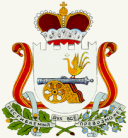        АДМИНИСТРАЦИЯ   ИГОРЕВСКОГО  СЕЛЬСКОГО  ПОСЕЛЕНИЯ                                   ХОЛМ-ЖИРКОВСКОГО РАЙОНА СМОЛЕНСКОЙ ОБЛАСТИПОСТАНОВЛЕНИЕот  24.01.2022 г                      № 4 Об утверждении  Порядкаупрощенного осуществлениивнутреннего финансового аудита	В соответствии с приказом Министерства финансов Российской Федерации от 18.12.2019 N 237н «Об утверждении федерального стандарта внутреннего финансового аудита «Основания и порядок организации, случаи и порядок передачи полномочий по осуществлению внутреннего финансового аудита» (далее – Стандарт N 237н) Администрация Игоревского сельского поселения Холм-Жирковского района Смоленской областип о с т а н о в л я е т:1.Утвердить прилагаемый Порядок упрощённого осуществления внутреннего финансового аудита.2. Настоящее постановление распространяет свои действия на правоотношения, возникшие с «01» января  2022 года.Глава муниципального образованияИгоревского сельского поселения Холм-Жирковского района Смоленской области                                                                      Н.М.Анисимова   УтвержденПостановлением Администрации Игоревского сельского поселения Холм-Жирковского  районаСмоленской областиот 24.01.2022 № 4Порядок упрощённого осуществления внутреннего финансового аудита в Администрации  Игоревского сельского поселения Холм-Жирковского района Смоленской областиОснованием организации внутреннего финансового аудита    с учетом положений пункта 5 статьи 160.2-1 Бюджетного кодекса Российской Федерации является решение о самостоятельном выполнении  Главой муниципального образования Игоревского сельского поселения Холм-Жирковского района Смоленской области (далее  – Глава Игоревского сельского поселения)  действий, направленных на достижение целей осуществления внутреннего финансового аудита (далее – упрощённое осуществление внутреннего финансового аудита).При принятии данного решения соблюдены следующие требования:а) отсутствие возможности образования субъекта внутреннего финансового аудита;б) отсутствие возможности передачи полномочий по осуществлению внутреннего финансового аудита;в) отсутствие подведомственных администраторов бюджетных средств;г) отсутствие подведомственных бюджетных и автономных учреждений, в отношении которых осуществляются функции и полномочия учредителя  муниципальных учреждений, и подведомственных   муниципальных унитарных предприятий, в отношении которых осуществляются права собственника имущества муниципального образования Игоревского сельского поселения Холм-Жирковского района Смоленской области.3. В целях реализации решения об упрощенном осуществлении внутреннего финансового аудита Глава Игоревского сельского поселения принимает на себя и единолично несет ответственность за результаты выполнения бюджетных процедур, а также самостоятельно выполняет действия, направленные на достижение целей осуществления внутреннего финансового аудита, в частности:- организует и осуществляет внутренний финансовый контроль;- решает задачи внутреннего финансового аудита, направленные на совершенствование внутреннего финансового контроля, а именно:а) устанавливает достаточность и актуальность правовых актов и документов Администрации Игоревского сельского поселения Холм-Жирковского района Смоленской области (далее – главный администратор бюджетных средств (ГАБС), устанавливающих требования к организации, выполнению бюджетной процедуры, в том числе к операции (действию) по выполнению бюджетной процедуры и (или) выявление несоответствия положений этих актов правовым актам, регулирующим бюджетные правоотношения, на момент совершения операции;б) выявляет избыточные (дублирующие друг друга) операции (действия) по выполнению бюджетной процедуры;в) изучает наличие прав доступа пользователей (субъектов бюджетных процедур) к базам данных, вводу и выводу информации из прикладных программных средств и информационных ресурсов, обеспечивающих исполнение бюджетных полномочий ГАБС, в целях формирования предложений и рекомендаций по предотвращению несанкционированного доступа к таким базам данных, вводу и выводу из них информации;г) оценивает степень соблюдения установленных правовыми актами, регулирующими бюджетные правоотношения, требований к исполнению бюджетных полномочий, требований к организации (обеспечению выполнения), выполнению бюджетной процедуры, в том числе к операции (действию) по выполнению бюджетной процедуры;д) формирует предложения и рекомендации по совершенствованию организации (обеспечения выполнения), выполнения бюджетной процедуры;е) изучает совершаемые субъектами бюджетных процедур и (или) прикладными программными средствами, информационными ресурсами контрольные действия и их результаты, в том числе анализирует  причины и условия нарушений и (или) недостатков (в случае их выявления), в целях определения операций (действий) по выполнению бюджетной процедуры, в отношении которых контрольные действия не осуществлялись и (или) осуществлялись не в полной мере;ж) оценивает организацию, применение и достаточность совершаемых контрольных действий на предмет их соразмерности выявленным бюджетным рискам, а также способствует предупреждению (не допущению) нарушения;з) формирует предложения и рекомендации по организации и применению контрольных действий в целях:минимизации бюджетных рисков при выполнении бюджетных процедур, в том числе операций (действий) по выполнению бюджетной процедуры;обеспечения отсутствия и (или) существенного снижения числа нарушений и (или) недостатков, а также устранения их причин и условий;достижения ГАБС значений показателей качества финансового менеджмента, в том числе целевых значений, определенных в соответствии с порядком проведения мониторинга качества финансового менеджмента, предусмотренным пунктом 7 статьи 160.2-1 Бюджетного кодекса Российской Федерации.В целях повышения качества финансового менеджмента Глава Игоревского сельского поселения решает следующие задачи:а) определяет влияние прикладных программных средств, информационных ресурсов на результат выполнения бюджетной процедуры, на операцию (действие) по выполнению бюджетной процедуры, и формирование предложений и рекомендаций по совершенствованию этих средств и повышению эффективности их применения;б) оценивает исполнение бюджетных полномочий  ГАБС во взаимосвязи с результатами проведения мониторинга качества финансового менеджмента и необходимостью достижения значений показателей качества финансового менеджмента, в том числе целевых значений, в целях формирования и предоставления предложений о повышении качества финансового менеджмента;в) оценивает результаты исполнения направленных на повышение качества финансового менеджмента решений субъектов бюджетных процедур;г) формирует предложения и рекомендации по предотвращению недостатков и нарушений, совершенствованию информационного взаимодействия между субъектами бюджетных процедур при организации  выполнении бюджетных процедур, в том числе операций (действий) по выполнению бюджетной процедуры, а также по повышению квалификации субъектов бюджетных процедур, проведению их профессиональной подготовки;д) оценивает результативность и экономность использования бюджетных средств ГАБС, в том числе путем формирования субъектом внутреннего финансового аудита суждения о:        полноте обоснования расходов на достижение заданных результатов, включая объективность и достоверность показателей непосредственных и конечных результатов, в случае их наличия;своевременности доведения и полноте распределения бюджетных ассигнований, а также о полноте обоснования причин возникновения неиспользованных остатков бюджетных средств и (или) лимитов бюджетных обязательств, в случае их наличия;        качестве обоснований изменений в сводную бюджетную роспись, бюджетную роспись;        соответствии объемов осуществленных кассовых расходов прогнозным показателям кассового планирования;        уровне достижения значений показателей результата выполнения мероприятий (при наличии);        обоснованности объектов закупок, в том числе обоснованности объема финансового обеспечения для осуществления закупки, сроков (периодичности) осуществления планируемых закупок, а также начальных (максимальных) цен контрактов;        обоснованности выбора способов определения поставщика (подрядчика, исполнителя) в соответствии со статьей 24 Федерального закона от 05.04.2013     N 44-ФЗ "О контрактной системе в сфере закупок товаров, работ, услуг для обеспечения государственных и муниципальных нужд" с целью достижения экономии бюджетных средств;         равномерности принятия и исполнения обязательств по   муниципальным контрактам с учетом особенностей выполняемых функций и полномочий в течение финансового года;         обоснованности объемов межбюджетных трансфертов из бюджета другим бюджетам бюджетной системы Российской Федерации для достижения значений показателей результативности использования субсидий, установленных соглашениями о предоставлении субсидий и (или) иных межбюджетных трансфертов, имеющих целевое значение;          наличии, объеме и структуре дебиторской и кредиторской задолженности, в том числе просроченной.ГАБС не издает ведомственные (внутренние) акты, указанные в пункте 13   Стандарта N 237н.